Python coderen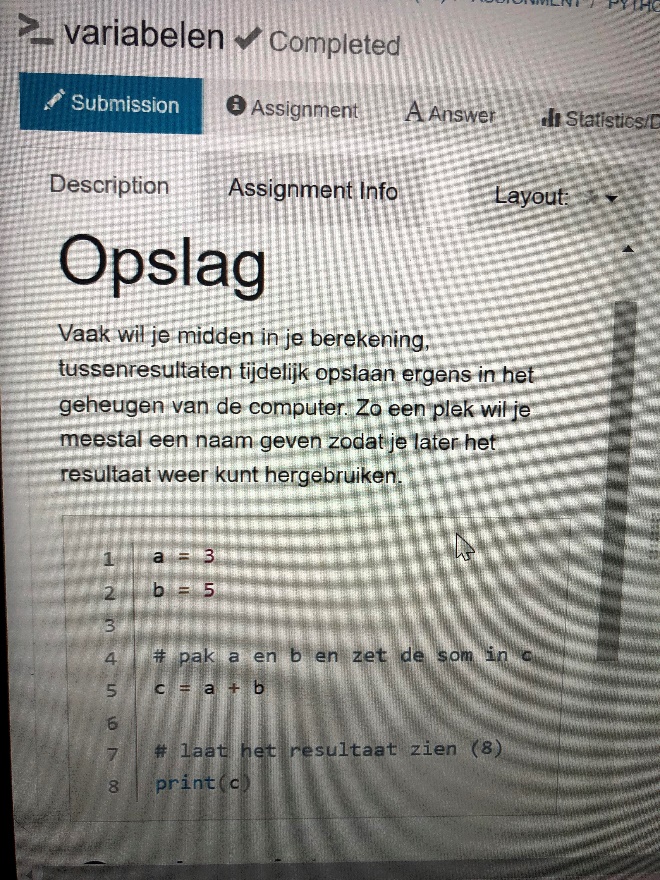 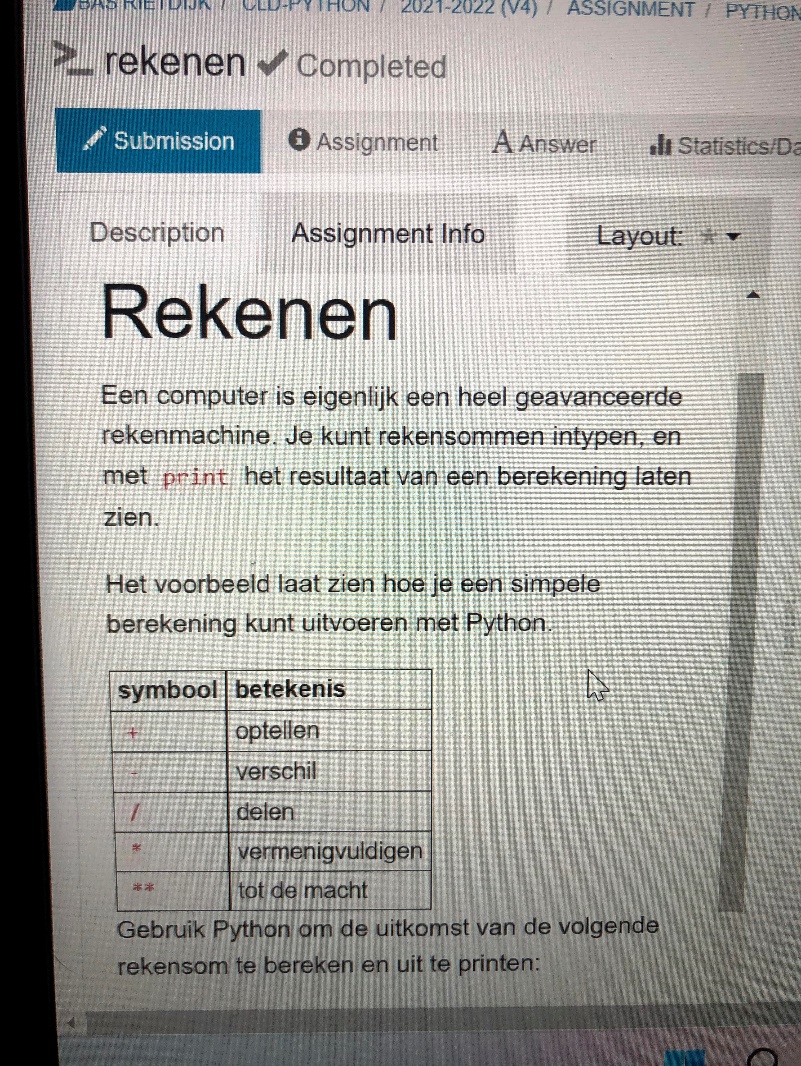 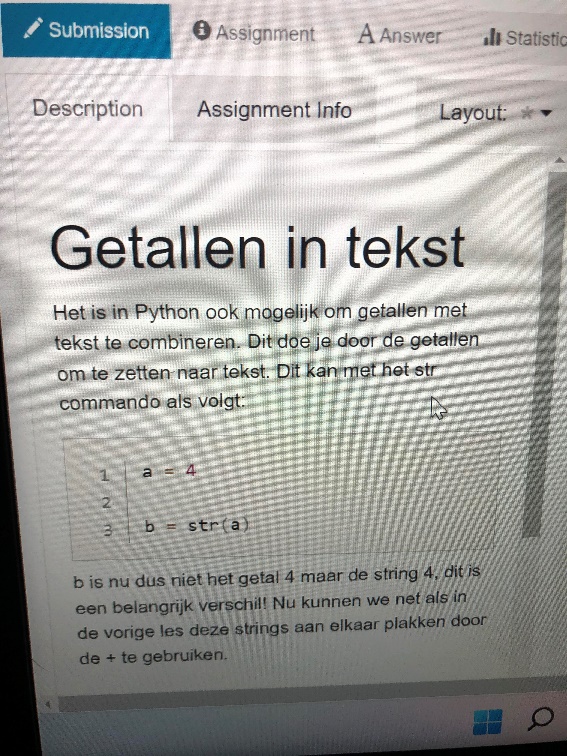 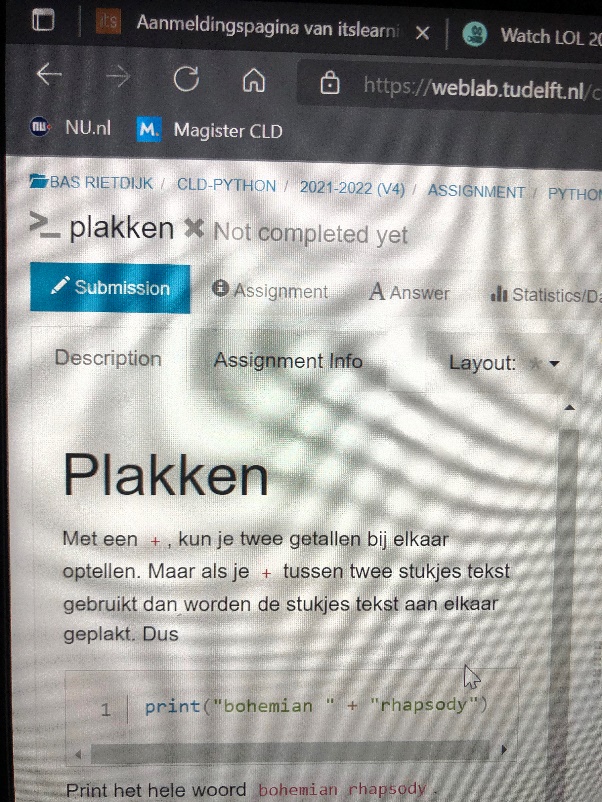 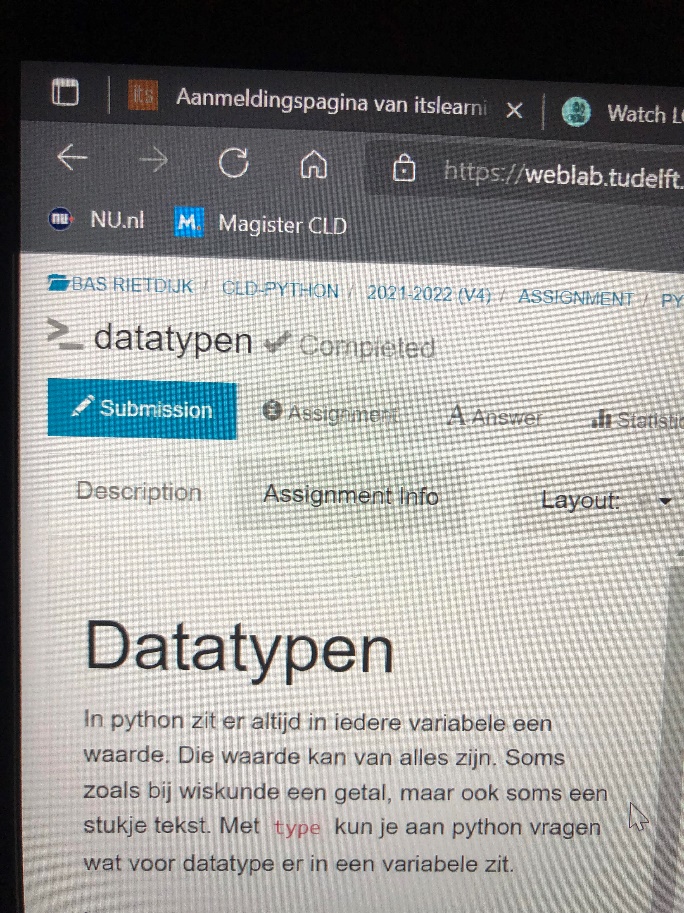 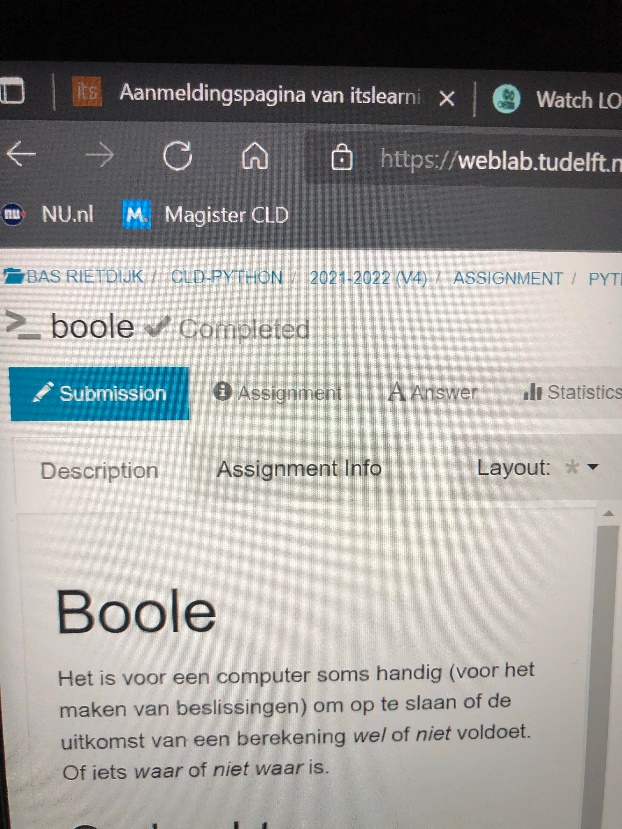 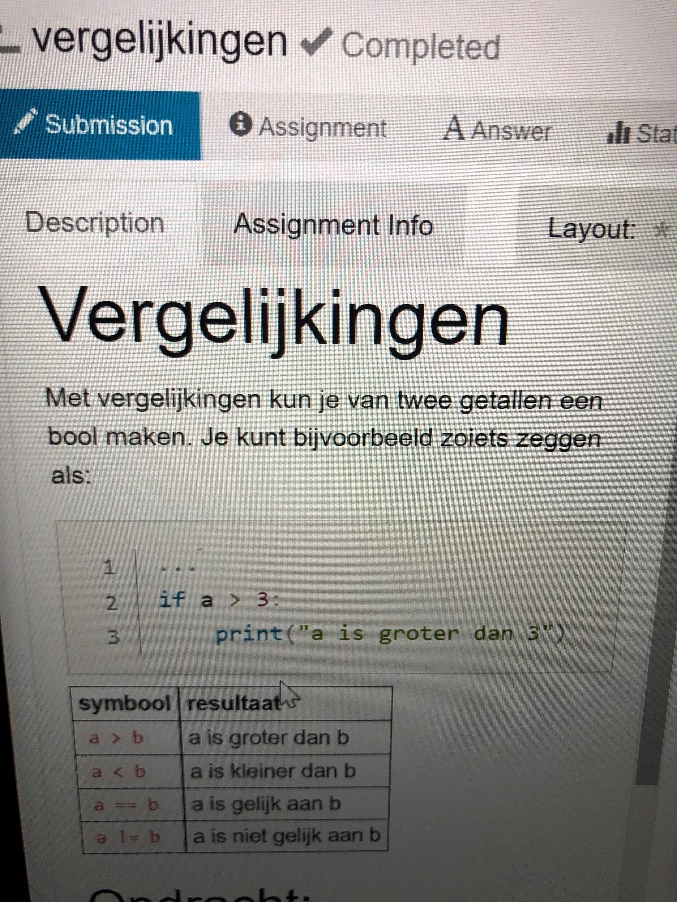 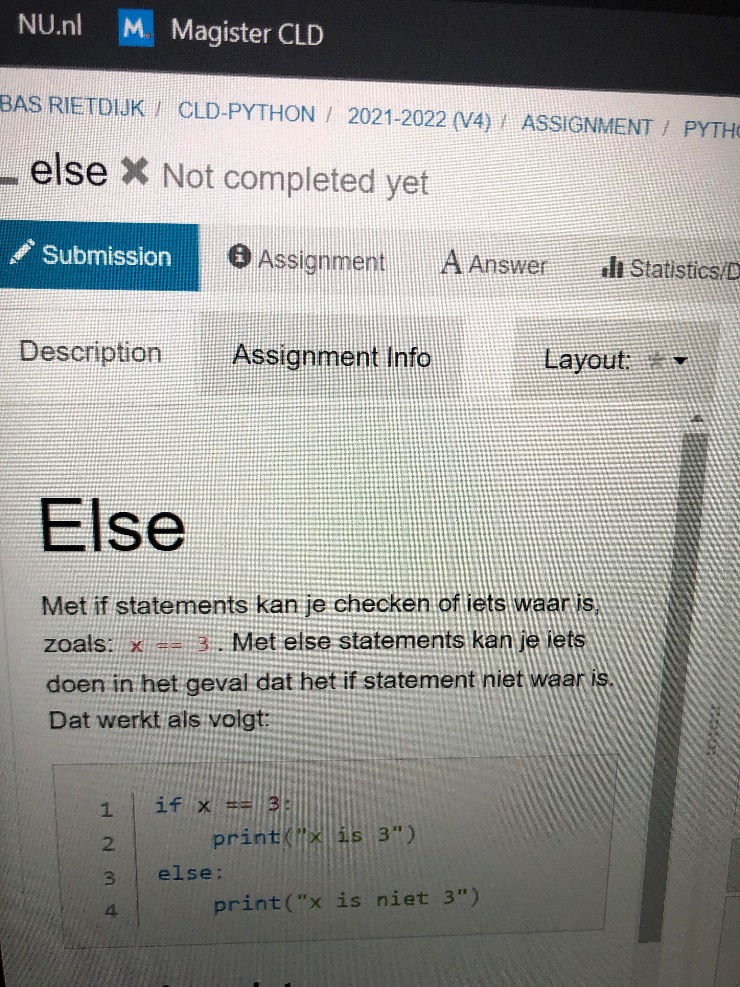 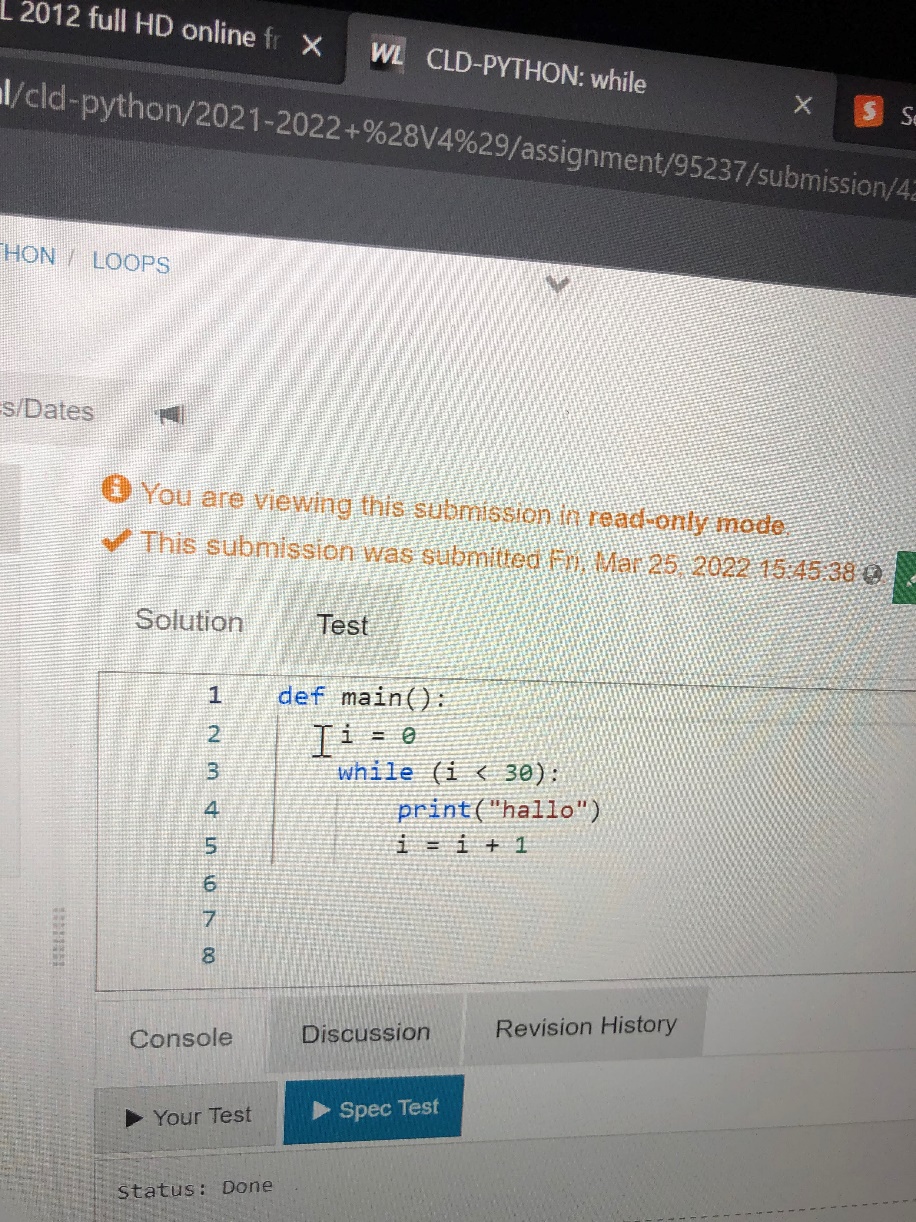 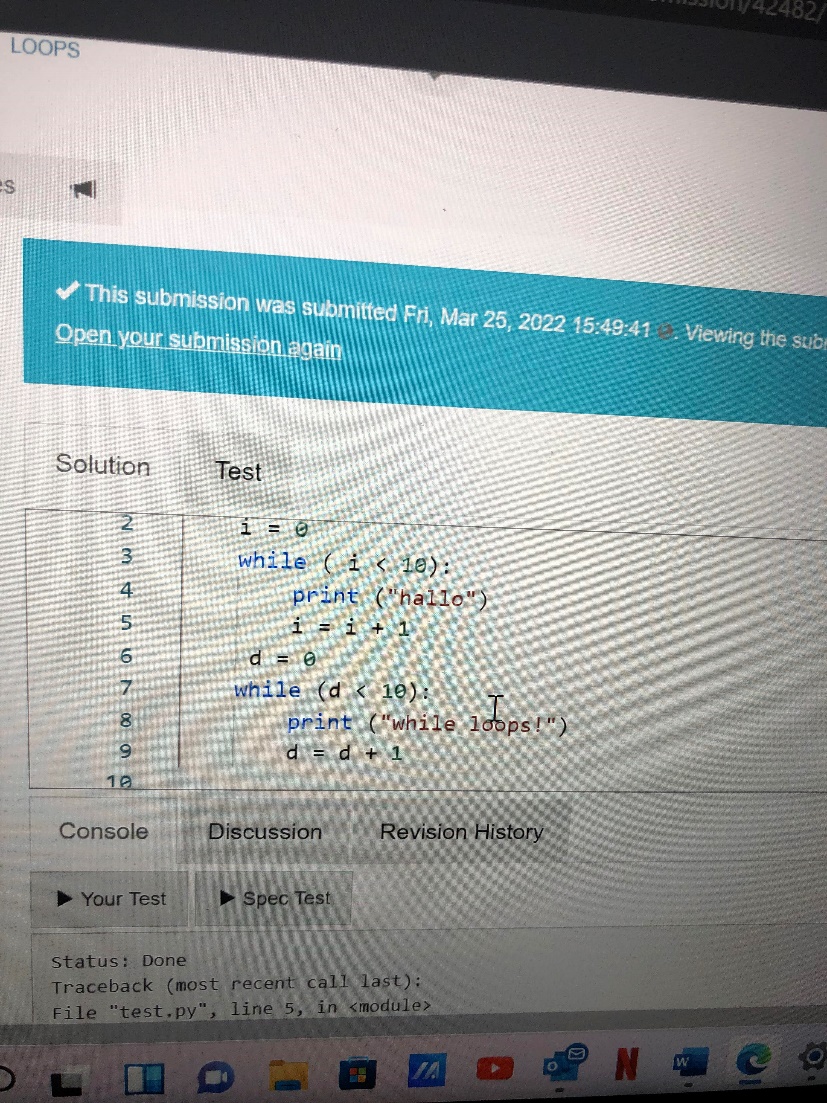 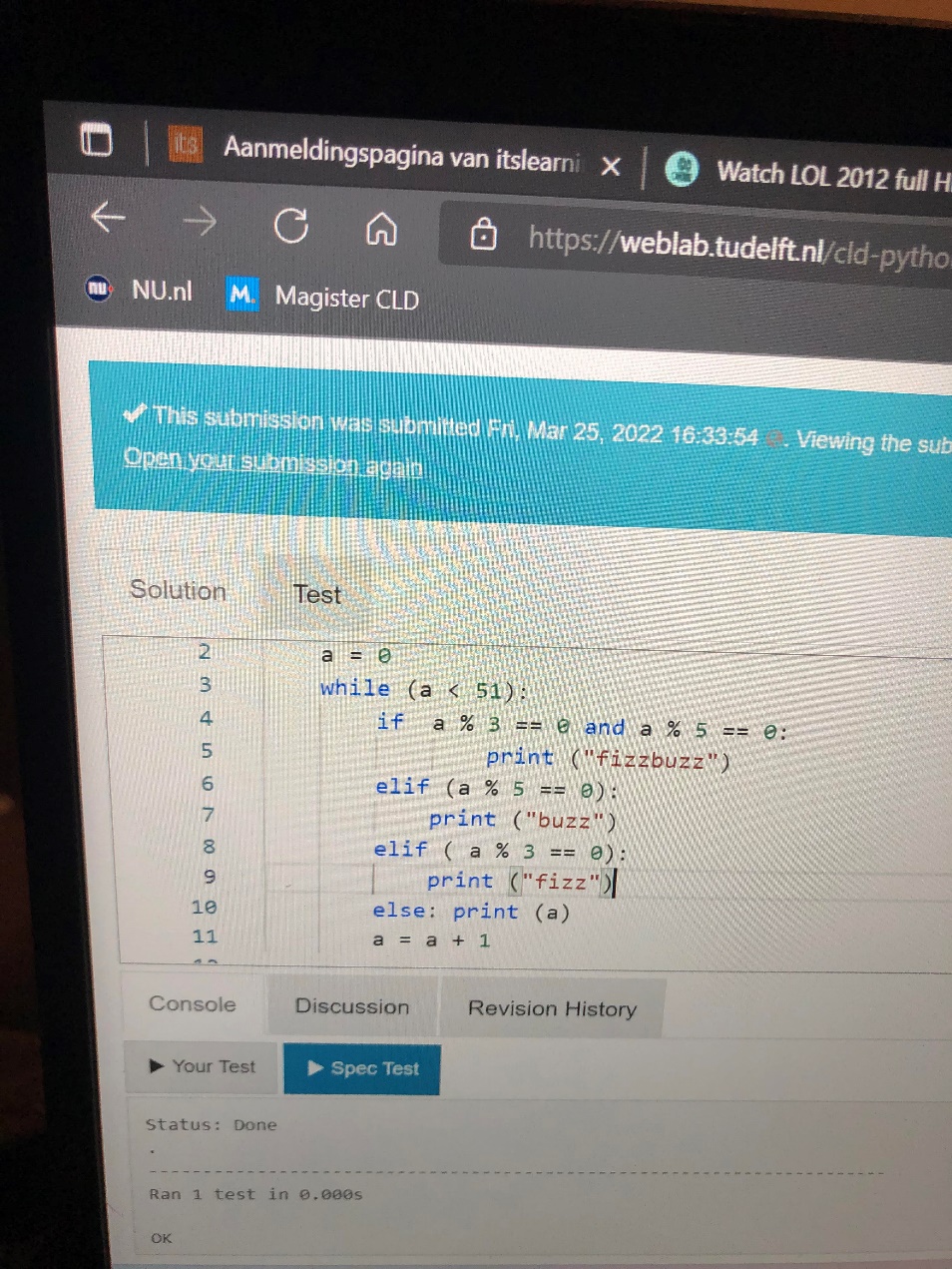 